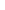 Báo cáo tài chính Quý 4 năm 20141/21/2015 8:41:42 AM